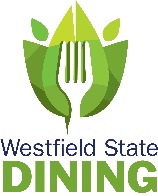 WELCOME TO WESTFIELD STATE DININGWestfield State University, as a part of a larger commitment to healthy, sustainable and delicious foods, made the decision to switch from contract food service provider to self-operated dining program; Westfield State will enjoy greater autonomy with respect to menu and service.  The goal of Westfield State Dining Services is to contribute to the campus life experience by providing a variety of healthy and flavorful meals featuring local, regional and world cuisine in a sustainable and environmentally conscious manner.TIM & JEANNE’S DINING COMMONSTim and Jeanne’s Dining Commons offers continuous dining throughout the day. The first meal of the day is just as important as the last.  Are you looking for a late night snack?  We are excited to extend our dining hours to include a Late Night program now open Sunday - Thursday 7 a.m. – 10 p.m. and Friday/Saturday 7 a.m. – 9 p.m.  Offerings include all you care to eat Tex-Mex, Mediterranean, comfort meals, create your own stir-fry bar, salad bar, American and allergen free fare, as well as hand rolled sushi every night!A GLANCE AT RETAIL DININGELY HARVESTLocated in the Ely Campus Center across from the Ely Fitness Center, Harvest will feature gourmet sandwiches, wraps, salads, made-to-order smoothies and acai bowls.  Harvest will also offer protein packed options on the go.Ely Harvest MenuT.J. BISTROAdjacent to Tim & Jeanne’s Dining Commons the Bistro offers Grab N Go options for breakfast and lunch including freshly prepared salads, wraps, Mexican cuisine, sushi, brick oven pizza and so much more from 8 a.m. to 4 p.m.  Are you looking for a late night snack?  Stop by the Bistro for late night options starting at 6 p.m.TJ Bistro Grab & Go Menu
TJ Bistro Late Night MenuMARKET PLACECentrally located on campus the Market Place has it all. Fresh made salads and sandwiches, baked goods, fresh brewed fair trade and organic coffee, healthy beverages, snacks, plus so much more including sundries and convenience items.WILSON CAFÉBringing your favorites back including gourmet burgers, Mexican Cuisine and grab n go options.GARDEN CAFÉLocated in The Horace Mann building the Garden Café proudly serving Peet’s Coffee offers an assortment of fresh baked pastries, hot and cold sandwiches, healthy salads and hot breakfast sandwiches available all day!HOO’S WINGS DELIVERYBoneless or Bone in Wings delivered right to your Resident Hall!  Enjoy wings your way with seven sauce combinations.  Add on waffle fries to complete your combo!  Available Sunday – Thursday nights from 9 p.m. to 1 a.m.Hoo’s Wings Menu